          4. BOŽIČNE SABLJAŠKE BORBE                   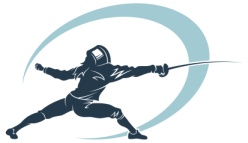 Lokacija / Venue	Telovadnica SK Kamnik, Maistrova 16, KamnikDatum / Date		petek 20.12. in sobota 21.12. 2019Kategorije /      Sablja  otroci (2006 in mlajši)		Sabre boys/girls (2006 and younger)  Catagories /     Sablja ekipe - vse kategorije mešano	Sabre team – open for all categories mixed	             Meč ekipe – vse kategorije mešano	Epee team – open for all categories mixedUrnik / ScheduleNačin tekmovanja bo znan na dan tekmovanja.Fencing format will be defined on the day of competition.Prijave / Entries		sabljanje.kamnik@gmail.com		sabljanje.kamnik@gmail.com>			041 770 447				00386  41 770 447Prijavnina /Registration fees	10,00 EUR za sodelujoče v ekipnem tekmovanjuU14  v petek ne plačajo štartnine!!!!!!!				Sodniki / Referees	Prosim vse sodelujoče da javijo možnost prijave sodnika			All fencers are asked to advice on possible refereesV petek tekmujejo otroci in tudi vsi začetniki. V soboto so razpisane borbe ekip v meču in sablji. Kdor ne najde svoje ekipe ga bomo uvrstili v primerno skupino. Namen borb je, da se ob sabljanju  poslovimo od starega leta in skupaj poveselimo. Letošnje leto je bilo odlično!Veselimo se vaših prijav					Looking forward to your entryKategorija / CatagorieZačetek / StartsSablja otroci (2006 in mlajši)PETEK     17:30Sablja ekipe mešanoSOBOTA    11.00Meč ekipe mešanoSOBOTA    15:00